Ответственные:  Семенец М. М., Бородавко С. В. Цели:Пропаганда здорового образа жизни.Развитие личности ребенка на основе овладения физической культурой.Воспитание чувства коллективизма, товарищества, взаимовыручки, творческого мышления.Инвентарь: кегли, обручи (6 шт.), , цветные резиновые мячи (2 шт.), спортивные скамейки, скакалки (2 шт.), воздушные шарики, ракетки (2 шт.), свисток.Оборудование: музыкальные записи на спортивную тему, плакаты, воздушные шары для украшения зала.Подготовительный этапКлассным руководителям  дано поручение выбрать представителей от класса   которые будут принимать участие в соревнованиях, подготовить домашнее задание – визитную карточку своей команды (эмблема, девиз, название, форма).  Подготовить плакат на спортивную тему для украшения зала.Организаторам соревнования определить состав жюри, подготовить зал к мероприятию, определиться с награждением команд.Классам, , было дано задание .Подготовить речёвки и стихотворение о спорте.Ход  мероприятия.Звучит музыка на спортивную тему. В это время в зал заходят команды участники.    Ведущий.                   Чтоб расти и закалятьсяНе по дням, а по часам,Физкультурой заниматься,Заниматься нужно нам!!!!Вступительное слово. Здравствуйте, дорогие ребята и уважаемые гости! Нам очень приятно видеть всех вас сегодня в нашем спортивном зале. Мы начинаем самую веселую из всех спортивных и самую спортивную из всех веселых игр – «Весёлые старты» и наш спортивный зал превращается в веселый стадион. Участники соревнований будут состязаться в силе, ловкости, смекалке, быстроте. Выступление учеников 4- х  классов. Спортивные речёвки. 1ученик. Если хочешь стать умелым, Сильным, ловким, смелымНаучись любить скакалкиОбручи и палки.Никогда не унывай,В цель мячами попадайВот здоровья в чем секрет-Всем друзьям – физкульт-привет!2 ученик. Спорт, ребята, очень нужен,Мы со спортом очень дружим.Спорт – помощник!Спорт – здоровье!Спорт – игра!Физкульт-ура!3 ученик. В мире нет рецепта лучшеБудь со спортом неразлучен, Проживешь 100 лет –Вот и весь секрет!4 ученик. Мы праздник дружбы, спорта открываем. Спортивный праздник закипит сейчас!Мы спортом дух и тело развиваем, Он наполнит силой каждого из нас! 5 ученик По плечу победа смелым.Ждет того большой успех, Кто, не дрогнув, если нужноВступит в бой один за всех.6 ученик  На спортивную площадку                  Приглашаем  мы всех  вас!                 Праздник спорта и здоровья                 Начинаем мы сейчас!Ведущий: Сегодня мы рады приветствовать дружные спортивные команды Пришло время с ними познакомиться. В соревнованиях примут участие  2 команды1 конкурс «Домашнее задание».У участников было домашнее  задание подготовить визитную карточку своей команды (название, девиз, эмблема). ВедущийОсталось представить жюри Пусть жюри весь ход сраженьяБез промашки проследит.Кто окажется дружнее, Тот  в бою и победит.Судейской коллегией являются преподаватели нашей школы:  Председатель жюри – учитель физкультуры  Наталья Ивановна Вдовина Итак, с командами познакомились, жюри выбрали, напутствие услышали – пора начинать соревнование!2 конкурс – эстафета «Переправа».Инвентарь: два обруча, две поворотные стойки на каждую команду.         По сигналу судьи игроки начинаются переправляться до другого берега при помощи двух обручей (перекладывая их вперёд и используя их как кочки, до поворотной стойки), оббегают стойку и отдают два обруча следующему участнику. Выигрывает команда, которая быстрей закончит эстафету.3 конкурс – эстафета «Скачки».Инвентарь: большие мячи на каждую команду.Прыжки на мяче (выполняются до поворотной стоки и обратно до пересечения финишной линии, после чего мяч передаётся следующему участнику). Выигрывает команда, которая быстрей закончит эстафету.  жюри подводит итоги 4 конкурс -  «Смешанная эстафета».Инвентарь: скакалка, обруч, две поворотные стойки по количеству команд.         Участник располагается на линии старта. По команде судьи участник бежит на середину зала, где лежит скакалка. Берёт её и выполняет 10 прыжков. Оставляет скакалку. Бежит до поворотной стойки, где лежит обруч. Проходит через обруч и возвращается обратно. Оббегает поворотную стойку, находящуюся позади команды, передаёт эстафету касанием рукой руки стоящего впереди участника.5 конкурс Все знают, что спорт развивает ловкость и меткость. Следующий конкурс для болельщиков, который мы назвали «Газетон»  Ведущий.Инвентарь –  старые газеты, ведра.Комментарий:  Устали  наши команды, преодолев такие препятствия. Давайте дадим им отдохнуть.  В следующем конкурсе, который мы назвали «Газетон», примут участие ребята, поддерживающие ту или иную команду – наши болельщики.6 конкурс-эстафета.  «Яичница». Инвентарь –   кегли, ракетки для бадминтона, шарики .Комментарий:  А сейчас конкурс-эстафета. Участвуют все члены команды. Наш конкурс называется «Яичница».Задача участников  -   Добежать до определенного места, неся на ракетке шарик, и вернуться обратно, передавая эстафету следующему участнику.. Задача успеть приготовить яичницу раньше других - завершить дистанцию. Комментарий:   Спорт – это не только рекорды. Это, прежде всего, стартовая площадка в страну здоровья, бодрости, и хорошего настроения.7 конкурс- эстафета «Попади в цель».Инвентарь: цветные резиновые  мячи, обручи для  команд.         Команда в колонне по одному, в руках у первого участника цветной резиновый  мяч. По сигналу участник выполняет бросок мяча, стараясь попасть в лежащий на расстоянии 3 метров обруч. За каждое попадание начисляется - 1 очко. Выигрывает команда, которая за одну минуту наберёт больше всех очков.8 конкурс - «Тоннель» .Участвуют все члены команды. Задача каждого участника пройти тоннель , как можно быстрее, обежать кеглю  и вернуться в команду.  ЖЮРИ ПОДВОДИТ ИТОГИ    Ведущий. Провели мы состязаньяИ желаем на прощаньеВсем здоровье укреплятьМышцы крепче накачать.Всем ребятам  мы желаемНе стареть и не болетьБольше спортом заниматьсяИ в учёбе не отстать!Предоставляем  слово нашему уважаемому жюри, которое подведет итог наших соревнований и наградит победителей .Участникам вручаются грамоты и призы.  Ведущий. Наши соревнования подошли к концу. Но думаем, что это только начало, небольшой шаг в сторону здоровья и хорошего настроения. Спасибо нашим командам за  участие, за их мужество. Спасибо всем кто пришел сегодня на наше спортивное мероприятие – участникам, жюри, учителям, болельщикам. Успехов всем, удачи, крепкого здоровья и отличного настроения!!!!!!!!!!!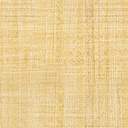 